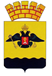 АДМИНИСТРАЦИЯ МУНИЦИПАЛЬНОГО ОБРАЗОВАНИЯ ГОРОД НОВОРОССИЙСКПОСТАНОВЛЕНИЕ_________________						                                    №_____________ г. Новороссийск Об установлении режима работы и взимания платы за пользование платными парковочными пространствами на территории муниципального образования город Новороссийск в период празднования Дня народного единстваВ соответствии со статьей 16 Федерального закона от 6 октября                    2003 года № 131-ФЗ «Об общих принципах организации местного самоуправления в Российской Федерации», статьей 12 Федерального закона от 8 ноября 2007 года № 257-ФЗ «Об автомобильных дорогах и дорожной деятельности  в Российской Федерации и о внесении изменений в отдельные законодательные акты Российской Федерации», статьей 21 Федерального закона от 10 декабря 1995 года № 196-ФЗ «О безопасности дорожного движения», Федеральным законом от 29 декабря 2017 года № 443-ФЗ                           «Об организации дорожного движения в Российской Федерации и о внесении изменений в отдельные законодательные акты Российской Федерации», руководствуясь статьей 34 Устава муниципального образования город Новороссийск и пунктом 6.2 постановления администрации муниципального образования город Новороссийск от 12 сентября 2022 года № 5278                                        «Об утверждении Порядка создания и использования, в том числе на платной основе, парковок (парковочных мест) на территории муниципального образования город Новороссийск и признании утратившими силу некоторых постановлений администрации муниципального образования город Новороссийск», п о с т а н о в л я ю:Установить режим работы муниципальных платных парковочных пространств на территории муниципального образования город Новороссийск по следующим адресам: ул. Новороссийской Республики (четная и нечетная стороны от ул. Мира до ул. Советов), четная и нечетная стороны ул. Карла Маркса (от ул. Свободы до ул. Рубина), ул. Губернского (от ул. Свободы до ул. Рубина) с 00 часов 00 минут 3 ноября 2023 года до 24 часов 00 минут 5 ноября 2023 года в период празднования Дня народного единства без взимания платы за пользование платными парковочными пространствами на территории муниципального образования город Новороссийск.Отделу информационной политики и средств массовой информации опубликовать настоящее постановление в печатном бюллетене «Вестник муниципального образования город Новороссийск» и разместить                    на официальном сайте администрации муниципального образования город Новороссийск.Контроль за выполнением настоящего постановления возложить на заместителя главы муниципального образования Яменскова А.И.Настоящее постановление вступает в силу со дня его официального опубликования.Глава муниципального образования                                                        А.В. Кравченко